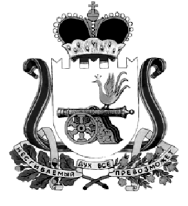 СОВЕТ ДЕПУТАТОВ КАМЕНСКОГО СЕЛЬСКОГО  ПОСЕЛЕНИЯ   КАРДЫМОВСКОГО РАЙОНА СМОЛЕНСКОЙ ОБЛАСТИР Е Ш Е Н И Е   от 26  июля 2013                        № 23Совет депутатов Каменского сельского поселения Кардымовского района Смоленской области второго созываР Е Ш И Л:Утвердить размер платы населения за услуги по вывозу твердых бытовых отходов для нанимателей жилых помещений по договору социального найма и собственников жилых помещений, не принявших решения об установлении размера платы за жилое помещение в жилых домах государственной и муниципальной собственности.Утвердить размер платы населения за услуги по утилизации твердых бытовых отходов для нанимателей жилых помещений по договору социального найма и собственников жилых помещений, не принявших решения об установлении размера платы за жилое помещение в жилых домах государственной и муниципальной собственности.Настоящее решение применяется к правоотношениям, возникшим с 1 июля 2013 года.Опубликовать данное решение в газете Знамя труда».Глава муниципального образованияКаменского сельского поселенияКардымовского районаСмоленской области                                                                                   В.П. Шевелева О размере платы населения за услуги по вывозу и утилизации твердых и бытовых отходов для нанимателей жилых помещений по договору социального найма и собственников жилых помещений, не принявших решения об установлении размера платы за жилое помещение в жилых домах государственной и муниципальной собственностиНаименование услугиРазмер платы для населения (кв.м./руб) в месяцВывоз твердых бытовых отходов0,90Наименование услугиРазмер платы для населения (кв. м/руб.) в месяцУтилизация твердых бытовых отходов0,38